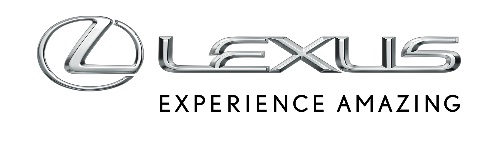 7 STYCZNIA 2020NOWY SALON LEXUS TRÓJMIASTO OTWARTY W GDAŃSKUDo sieci dealerskiej Lexusa dołączył kolejny obiekt wybudowany według najnowszych standardów marki na 2020 rok. W nowym salonie Lexus Trójmiasto w Gdańsku jest dostępna pełna gama hybrydowych i benzynowych modeli marki, a także samochody używane, autoryzowany serwis i elastyczne usługi finansowe. W eleganckich wnętrzach nowego salonu klienci będą mogli doświadczyć najwyższego poziomu usług zgodnie z filozofią Omotenashi.Nowy salon, który zastąpił starszy obiekt w Gdyni, tworzy luksusową przestrzeń, w której każda wizyta pozwala doświadczyć tradycyjnej japońskiej kultury gościnności Omotenashi na najwyższym poziomie. Salony Lexusa cieszą się renomą jednych z najlepszych na świecie, czego najnowsze potwierdzenie stanowi wygrana w Wielkim Teście Salonów tygodnika Auto Świat w kategorii marek premium. Dobra komunikacja, uprzejmość, wyprzedzanie oczekiwań klienta i dbanie o najdrobniejsze szczegóły to standardy, których przestrzegają pracownicy każdej stacji dealerskiej Lexusa. Nowy salon Lexus Trójmiasto w Gdańsku należy do firmy Anro Trade Sp.J., właściciela salonów Toyoty w Rumii i Chwaszczynie. Obiekt umożliwia skorzystanie pod jednym dachem z pełnego zakresu usług – zakupu nowych i używanych samochodów, serwisu i sprzedaży części, finansowania oraz ubezpieczenia.Sieć dealerska Lexusa w Polsce składa się obecnie z 11 salonów. Należą do niej obok Lexusa Trójmiasto w Gdańsku także Lexus Warszawa – Wola, Lexus Warszawa – Żerań, Lexus Warszawa – Puławska, Lexus Łódź, Lexus Kraków, Lexus Katowice, Lexus Wrocław, Lexus Poznań, Lexus Szczecin, a także otwarty w kwietniu 2019 roku Lexus Leszno.Więcej informacji na temat oferty i usług nowego salonu Lexus Trójmiasto można znaleźć na stronie: https://lexus-trojmiasto.pl/